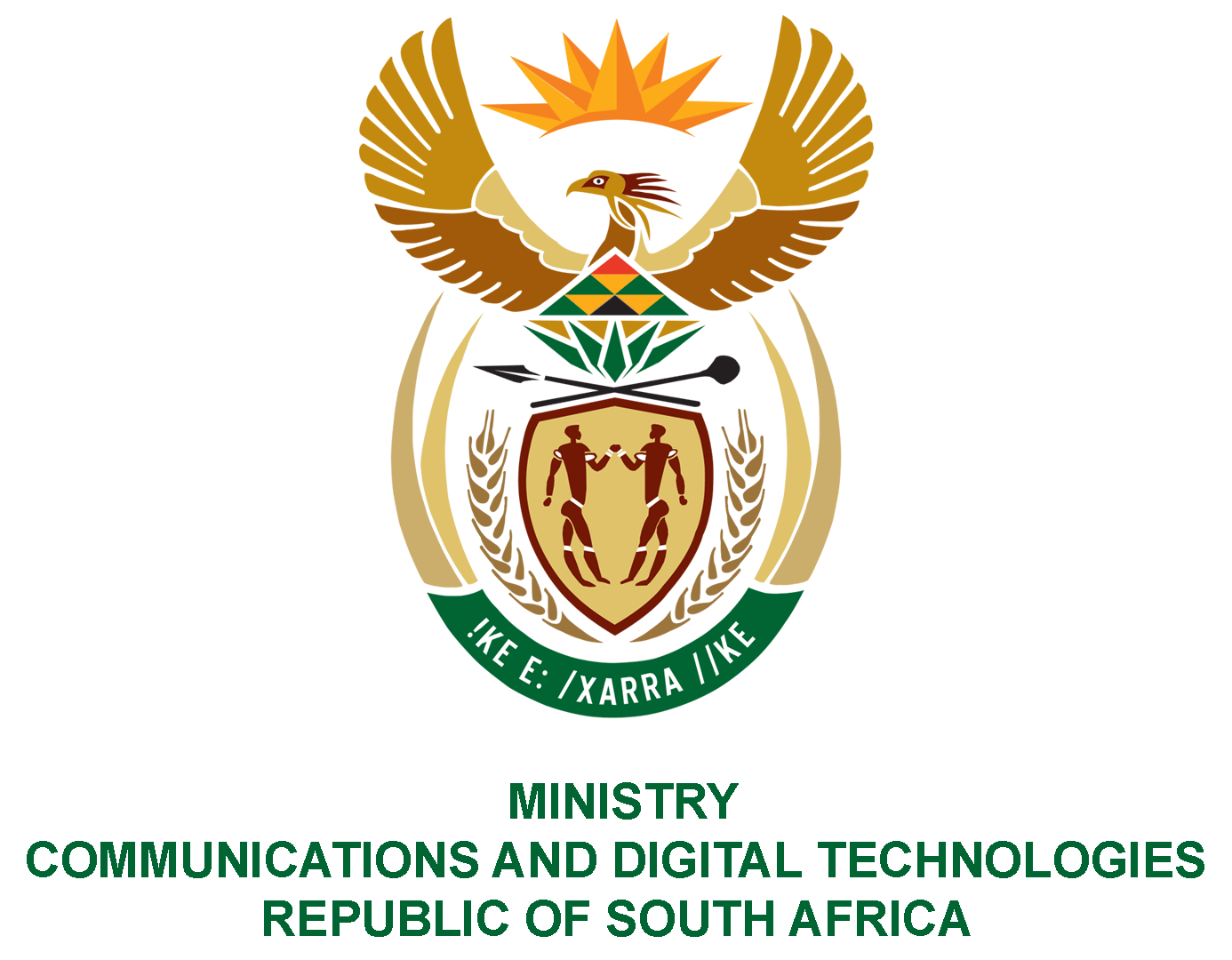 PARLIAMENT OF THE REPUBLIC OF SOUTH AFRICANATIONAL ASSEMBLYWRITTEN REPLYQUESTION NO: 817DATE OF PUBLICATION:  11 MARCH QUESTION PAPER NO:  9Mr MS Malatsi (DA) to ask the Minister of Communications and Digital Technologies: What (a) is the total number of SA Post Office branches that have been auctioned, (b) is the physical address of each auctioned branch, (c) was the market value of the property at the time it was auctioned, (d) was the purchase price of each property at the auction, (e) are the details of the service provider that managed the auction of the properties and (f) is the total amount that the service provider was paid for the auctioning services?      NW996EREPLY:I have been advised by SAPO as follows:None.(b – f) Not Applicable.Authorised for submission by:MS. NONKQUBELA JORDAN-DYANIDIRECTOR-GENERAL (ACTING)DATE:Recommended/not recommended__________________________HON. PHILLY MAPULANE, MPDEPUTY MINISTER DATE: Approved/ not approved________________________________	HON. KHUMBUDZO NTSHAVHENI, MP MINISTER DATE: